Marts 2016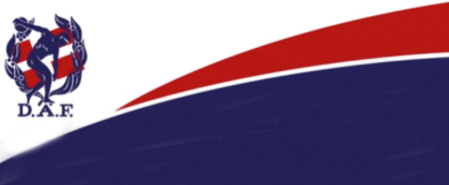 Masters holdturneringen 2016runde bliver i uge 21 (23.5.-26.5.)runde bliver i uge 24 (13.6.-16.6.)DM-finalen er af DAF/MK fastsat til søndag den 25.9. Da den var i vest sidste år, så søger vi primært arrangører i øst.Invitationerne og tilmeldinger er udsendt til de hold, der deltog i 2015 og offentliggjort på mastersatletik.dk. De udsendes også via masterskartotek og på MKs hjemmeside. Hvis din klub ikke deltog i masters holdturneringen i 2015, så henvend dig til din bestyrelse og foreslå, at det gør I i 2016 – enten alene eller ved at slå jer sammen med 1-2 andre klubber. Hvis flere klubber slår sig sammen om et mixhold, skal det godkendes af MK’s formand. Mail til knudinge@post11.tele.dk.Nye regler?I løbet af vinteren har Masterskomiteen (MK) modtaget flere forsalg til ændringer af mastersturneringen bl.a.: indførelse af hækkeløb og trespring, 3 cm intervaller ved højdespring, indførelse af separate øst/vest indledende runder og finale inden sommerferien, udvidelse af deltagerantallet til 3 pr. øvelse, max point i en øvelse skal være 1200 point i stedet for 1400 samt meget mere. Dette er en stor mundfuld på én gang, og det er svært at overskue konsekvenserne af de enkelte forslag, og indpasning i et tidsskema for en hverdags aften. Hertil kommer, at nogen af de foreslåede øvelser ikke ligger i Marsprogrammet for holdturneringen.MK fortalte på Udviklingskonferencen i Skive, at holdturneringen i 2016 kører efter de gældende retningslinjer, som er beskrevet i Forbundsmappen, afsnit 14 uden ændringer.  Samtidig vil MK gerne nedsætte en arbejdsgruppe, som skal tage hele Mastersturneringen op til revision. Kast alle bolde op i luften incl. alle forslag til ændringer og kom med et forslag, som kan lade sig realisere ved et aftenstævne på max 2½-3 timer. Har du lyst til at deltage i denne arbejdsgruppe, så skriv til MK’s formand, Knud Høyer (knudinge@post11.tele.dk). Det ville være rigtig godt, hvis der var nogle holdkaptajner fra mastersholdene, som i arbejdsgruppen vil bruge lidt af deres sparsomme fritid til at udvikle holdturneringen. Arbejdet skal helst i gang sideløbende med årets turnering for at samle inspiration til bearbejdning af de mange forslag. Arbejdsgruppen skal afslutte sit arbejde inden sommerens udgang. Forslaget vil blive sendt i høring via Mastersatletik.dk, Masters Kartotek og måske endnu en chat-platform. MK forventer at kunne præsentere et gennemarbejdet forslag til en ny mastersturnering inden jul.Knud Pedersen og Inge Faldager fra MK indgår i arbejdsgruppen.Udviklingskonference og træningssamling i Skive20.-21. februar holdt MK en kombineret udviklingskonference og træningssamling i Skive. Både konferencen og træningssamlingen gik over forventning, og mange gav positive tilbagemeldinger. MK fik en masse gode input til det fremtidige udviklingsarbejde, og deltagerne fik information om, hvad der foregår og mulighed for at komme med forslag til fremtidige aktiviteter. Billeder fra konference/træningssamling/aftenspisning kan se på MK’s facebookgruppe: mastersatletik.dk.Indlæggene, der blev holdt, kan du se på DAFs hjemmeside under Masters/nyheder, hvor der også ligger en sammenfatning af gruppearbejderne.DM inde for Masters i den kommende weekendDatoen er søndag 13. marts, med øvelsesstart kl. 12:00 og mesterskaberne afvikles i atletikhallen på Hvidovre stadion. For kastere er der mulighed for på dagen at tilmelde sig vægtkast udendørs. Endeligt tidsskema og deltagerlister i de forskellige øvelser og grupper kan ses på Hvidovres hjemmeside: http://www.hvidovre-atletik.dk/loeb-og-staevner/staevner/Staevne%202015-2016/DM%20Masters%20Indendoers.aspx.EMACi 2016 mesterskaber i Ancona, ItalienDisse mesterskaber finder sted fra den 29 marts til 3. april, og arrangørerne har offentliggjort, at der kommer over 7300 deltagere fra 41 europæiske lande, samt mange deltagere fra andre lande uden for Europa, som deltager uden for konkurrence.Der er tilmeldt følgende 16 danskere:Rene Kastrup, Skive AMThomas Brinch, Amager ACKarsten Nielsen, Hvidovre AMKnud Erik Pedersen, FIF HillerødTom O. Jensen, Esbjerg AMMogens Sørensen, Odense atletik/OGFRené Pedersen, Odense atletik/OGFHenning Steffan Jensen, SpartaCarlo Andrea Georgetti, Odense atletik/OGFKnud Høyer, GreveMarie-Louise Levy, Hvidovre AMKirsten Eskildsen-Møller, AabenraaDoret Maria Ramlov, FIF HillerødLone Sørensen, Odense atletik/OGFAnne Kristine Jensen, Aalborg AMInge Faldager, Hvidovre AMLive resultater og anden information fra mesterskaberne kan du hurtigst se her: http://www.emaci2016.it/. Hvis du er tilmeldt facebookgruppen mastersatletik.dk, så vil du hver dag blive opdateret med resultater for alle danskere, billeder og andre nyheder dernede fra. Der sendes ikke rejsebreve hjem fra mesterskaberne. Hvis man vil følge danskerne, så er det på facebookgruppen: mastersatletik.dk. Hvis du ikke selv kan finde ud af at tilmelde dig, så spørg dine børnebørn, om de vil hjælpe dig .Nordiske mesterskaber for masters i Odense  1.-3. juli 2016De nordiske mesterskaber afholdes i år i Odense, og hjemmesiden hvor man skal tilmelde sig, finder du på dette link: http://www.nmvodense2016.com/Tilmelding og betaling vil kun foregå via denne hjemmeside, præcis som ved tilmelding til internationale mesterskaber. Man vil dog højst kunne tilmelde sig i 5 øvelser + kastemangekamp og stafet. Vi vil gerne opfordre alle danske Masters 30+ til at gå i skarp træning, og deltage i de Nordiske mesterskaber i år – for så er man jo klar til de Europæiske Masters mesterskaber i Århus fra den 27. juli til 6. august 2017. Anmeldelse af rekorderDu skal huske, at det er dig, der har ansvaret for at anmelde en dansk, nordisk eller anden rekord, som du mener at have sat ved et anmeldt stævne eller mesterskab. Du skal sende meddelelse om din danske rekord med kopi af resultatlisten til MK’s resultat statistiker Claus Børsen: cboersen@pc.dk med kopi til MK’s formand: knudinge@post11.tele.dk. Vedrørende nordiske, europæiske eller verdensrekorder skal du sende meddelelse herom med kopi af resultatlisten og din dåbsattest til MK’s formand. Møde i Masters Komite den 16. februar 2016Referatet kan du se på DAF: Masters hjemmesiden Knud Høyer